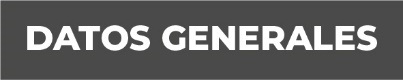 Nombre Regina Romero CozarGrado de Escolaridad Maestro en Derecho Constitucional y AmparoCédula Profesional (Licenciatura en Derecho) 09103169 Teléfono de oficina 01 272 72 80 600Teléfono Particular: 22 81 38 84 81Correo Electrónico  Formación Académica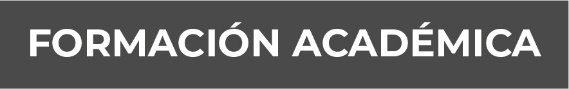 1995-1999Universidad del Golfo de México Campus Córdoba” Estudios de Licenciatura en Derecho”.2011-2013Maestría en Derecho Constitucional y Amparo en la Universidad de Altos Estudios Hispanoamericana, en la ciudad de Xalapa, Veracruz.2016-2017Diplomado en Derechos Humanos y Procuración de Justicia en el Centro de Formación de la Fiscalía General del Estado, Ubicada en la Ciudad de Xalapa, Veracruz.Trayectoria Profesional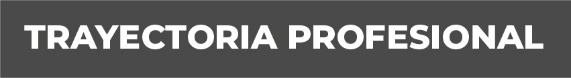 Octubre 2000 a enero 2001 Interinato de Oficial Secretario Interina adscrita al Juzgado Primero de Primera Instancia en Orizaba, Veracruz.2001 a 2003Oficial Secretario adscrita a la Agencia del Ministerio Público Investigadora de Huatusco, Veracruz.2003 a 2007Oficial Secretario adscrita a la Agencia del Ministerio Público Investigadora de Cosamaloapan, Veracruz. 2007 a 2009Oficial Secretario adscrita a la Agencia Quinta Especializada en Delitos Cometidos por Servidores Públicos, en la ciudad de Xalapa, Veracruz. 2009 a 2015Oficial Secretario adscrita a la Agencia Primera Especializada en Delitos Cometidos por Servidores Públicos, en la ciudad de Xalapa, Veracruz. 2015 a 2016Fiscal Segunda Especializada en la Investigación de Delitos de Violencia contra la Familia, Mujeres, Niñas y Niños y de Trata de Personas en la Unidad Integral de Procuración de Justicia del Distrito Judicial de Huatusco, Veracruz.Agosto 2016 a 14 de Junio del 2019 Fiscal Octava Especializada en la Investigación de Delitos de Violencia contra la Familia, Mujeres, Niñas y Niños y de Trata de Personas en la Fiscalía Coordinadora Especializada en la Investigación de Delitos de Violencia contra La Familia, Mujeres, Niñas y Niños y de Trata de Personas.15 de Junio del 2019 a fechaFiscal Tercera Especializada en la Investigación de Delitos de Violencia Contra la Familia en la Unidad Integral de Procuración de Justicia del XV Distrito Judicial de Orizaba, Veracruz Conocimiento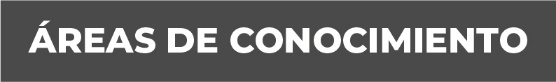 Derecho ConstitucionalDerecho CivilDerecho PenalAmparo